Busto Arsizio, 14/10/2015Alle famiglie degli studenti delle classi primeOGGETTO:Progetto accoglienza classi prime-Incontro con i genitoriCari genitori,abbiamo accolto e condiviso  con i vostri figli i primi passi nella direzione dell'autonomia e i primi pensieri rispetto al cammino nuovo che li attende.La scuola ha offerto a ciascuno un piccolo spazio di riflessione e di cura per la vita. Una psichiatra e una filosofa hanno, attraverso l'artificio di una favola,  introdotto temi esistenziali importanti: l'alterità, l'empatia, l'etica della responsabilità.La finalità dell’incontro è quella di condividere con i genitori la fatica di una nuova nascita che riguarda, certamente i loro figli, ma anche i “nuovi” genitori, quelli che dovranno confrontarsi con  la distanza, con il rifiuto, con la finta indifferenza, con tutta la gamma delle emozioni che solo un adolescente è capace di mettere in campo in modo prepotente e violento.Equipe scientifica:Dott.ssa Patrizia Corbo: Presidente Piccolo Principe Onlus – Direttrice scientifica Davide Onlus Centro per la tutela dei minori maltrattati. Laureata in Servizio Sociale, Filosofia. Specializzata in Mediazione Familiare.                                                                       Dott.ssa Ernestina Politi: Psichiatra, Psicoterapeuta presso HSR Milano- Consulente Psichiatra presso Piccolo Principe Onlus  -- Docente di psicopatologia dell’età evolutiva presso L’Università Vita-Salute San Raffaele .Dott. Andrea Monteduro: Dirigente Liceo Artistico Statale “P.Candiani” e Liceo Musicale Coreutico “P. Bausch” di Busto ArsizioProf.ssa Agata Scrofani:  Responsabile e coordinatrice attività progetto accoglienzaL’incontro si terrà, MERCOLEDI’ 21 ottobre alle ore 20.00,  nell’Aula Magna del Liceo.Il Dirigente Scolastico(Dott. Andrea Monteduro)______________________________________________________________________________________(staccare e restituire in Segreteria entro il 19/10/2015)Il / La sottoscritto/a_______________________________________________________________________Genitore dell’alunno/a_______________________________________________________cl.____________dichiara di avere ricevuto l’invito all’incontro relativo al progetto accoglienza.									Firma							______________________________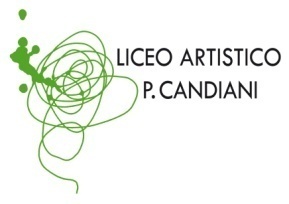 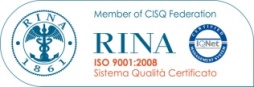 Cert. n. 03.786Liceo Artistico Statale Paolo CandianiLiceo Coreutico e Musicale Statale Pina Bauschsez. Coreutica e sez. MusicaleVia L. Manara, 10 – 21052 Busto Arsiziowww.artisticobusto.gov.ittel. 0331633154 – Fax 0331631311Email:licartib@artisticobusto.com      Pec:vasl01000a@pec.istruzione.itCod. Mecc. VASL01000A – C.F.81009790122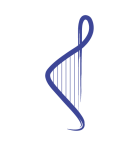 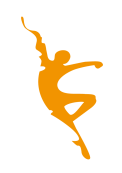 Liceo Musicale e CoreuticoP. Bausch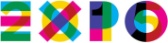 